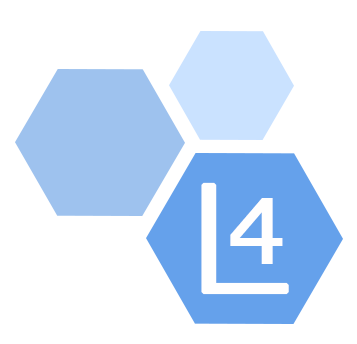 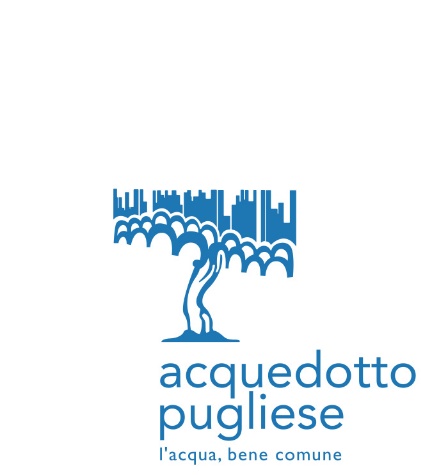 CSIRT-PugliaProgetto di infoarchitettura del Portale pubblicoSistema Pubblico di Connettività - Lotto 4 CONTESTO Gli obiettivi strategici InnovaPuglia S.p.A. è una società in house sotto il controllo della Regione Puglia che riveste diversi ruoli:Centro di competenza per la gestione integrata degli acquisti e soggetto aggregatore della regione Puglia (SARPULIA) Centro di competenza per il governo dell'ICT regionale Organismo intermedio e centro di assistenza tecnica, A tal fine, si intende realizzare un portale web e una piattaforma tecnologica finalizzata a rendere accessibili i propri servizi: si tratta della piattaforma CSIRT-Puglia, ovvero un sistema tecnologico a supporto dell’erogazione dei servizi per la sicurezza informatica da parte del team specializzato di InnovaPuglia SpA.In questa prospettiva, con il presente documento si è inteso elaborare un progetto organico di info-architettura utile a raggiungere i seguenti obiettivi strategici:Un’organizzazione delle pagine, dei menu di navigazione e dei contenuti user centred. A tal proposito sono state analizzate e individuate le personas (tipologie di utenti di riferimento) del sito: Stakeholder Pubblici: Pal (suddiviso in: Comuni, Province, Regione, Strutture organizzative e amministrative della Regione Puglia, Municipi/Circostrizioni, Città metropolitane); Enti pubblici di diritto privato (suddiviso in: Aziende municipalizzate, Utility a controllo pubblico, Società partecipate, Fondazioni) e Agenzie ed enti di gestione Regionali (suddiviso in: Arpa e ARPAL).Stakeholder Privati: Fornitori di servizi; Enti di ricerca; Associazioni di categoria; Associazioni; Liberi professionistiStrutture interne: Strutture organizzative di InnovaPugliaAltri utenti: CittadiniCome si può notare, il livello di dettaglio delle personas è alto. Questo consente di direzionare le informazioni verso il pubblico target che, in questo modo, sarà agevolato nella ricerca di documenti e notizie all’interno del portale. Organizzazione della base informativa basato su “tipi di contenuto” (content types) dinamici alternati a pagine statiche, ma ad alto potenziale di personalizzazione attraverso appositi widget (pagine). Nel nuovo progetto di info-architettura, sono stati previsti 6 content types con relative tassonomie/categorie. Questi ultimi passano nella proposta che si vedrà dettagliata di seguito. Il vantaggio dell’adozione di “tipi di contenuto” autonomi è duplice:Gli stessi saranno aggregati per specifico ambito tipologico in pagine elenco e saranno filtrabili attraverso specifiche categorie;L’organizzazione dell’informazione in content types aiuterà la loro cercabilità e il loro filtro anche in ambiente di back office potenziando l’operatività redazionale e gestionale.Il contesto normativo del progetto web Il Gruppo di Security & Networking della società Innovapuglia ha maturato competenze specifiche nell’ambito dei servizi di Cyber Security ed intende candidarsi a Computer Emergency Response Team a supporto delle Pubbliche Amministrazioni e/o Aziende Private Regionali.In questo senso, si è inteso progettare l’architettura informativa e funzionale del sito istituzionale partendo dai seguenti domini normativi:Principi dell’Amministrazione digitale, in linea con il Codice dell’Amministrazione digitale (dlgs 82/2005 e successive modificazioni): Il CAD promuove e regola la disponibilità, la gestione, l’accesso, la trasmissione, la conservazione e la fruibilità dell’informazione in modalità digitale, utilizzando le tecnologie dell’informazione e della comunicazione all'interno della pubblica amministrazione e nei rapporti tra amministrazione e privati. In relazione alla progettazione e allo sviluppo di siti web, il CAD ha espresso alcune indicazioni di carattere generale ed altre più specifiche riguardanti, tra l’altro, i contenuti minimi che un sito di una pubblica amministrazione deve contenere per garantire il livello minimo di servizio al cittadino.Accessibilità e usabilità dei siti web, in linea con le disposizioni della legge Stanca (l. 4/2004 e successive modificazioni) e con le Linee guida di design dei siti web delle PA: entrambi questi riferimenti normativi e regolamentari hanno inteso ribadire il concetto di accessibilità e quello più ampio di usabilità quali, rispettivamente:capacità dei sistemi informatici, nelle forme e nei limiti consentiti dalle conoscenze tecnologiche, di erogare servizi e fornire informazioni fruibili, senza discriminazioni, anche da parte di coloro che a causa di disabilità necessitano di tecnologie assistive o configurazioni particolari;la misura del grado di facilità e soddisfazione con cui gli utenti si relazionano con l'interfaccia di un sito, che risulta quindi tanto più usabile, quanto più le idee alla base della progettazione si avvicinano alle aspettative del soggetto che interagisce con il sito.Privacy, in linea con la normativa nazionale ed europea vigente.FUNZIONILa progettazione di un ambiente informativo del sito istituzionale di CSIRT-Puglia è partita dalla definizione delle funzioni di base svolte tipicamente dalla Società nei confronti di Stakeholder pubblici e privati, per le strutture interne alla Regione Puglia e InnovaPuglia e i cittadini. Elenchiamo di seguito le funzioni individuate: Accesso ai servizi. Il sito di CSIRT-Puglia rappresenta il luogo di fruizione dei set informativi relativi ai servizi offerti, ma anche alle novità di settore e agli eventi formativi. Di rilevanza sono i cataloghi di servizi suddivisi in “Catalogo SOC2 e “Catalogo CSIRT”. Il portale è anche il gate di accesso agli altri portali/app di servizio dell’ecosistema digitale di InnovaPugliaIscrizione ai servizi. Il sito intende mettere a disposizione degli utenti due tipologie di modalità di iscrizione ai servizi digitali:iscrizione ai servizi informativi (newsletter);call to action verso altri portali/app che erogano servizi agli utenti. Informazioni sull’attività amministrativa e documentazione. Il portale intende rendere disponibili tutti i set informativi, documentali e i dati relativi alle seguenti attività:Attività amministrative;Cataloghi di servizi;Iniziative di comunicazione e divulgazione.NAVIGATION TREE, CONTENT TYPES E CATEGORY TREE TOBE Navigation tree TOBEA partire dal progetto dei fabbisogni e in seguito ad incontri di assessment con il cliente è stata definita la seguente proposta del nuovo albero di navigazione del sito istituzionale di CSIRT-Puglia:Home						ServiziCatalogo SOC			CT Servizio (dettaglio contenuto)Security AssessmentVulnerability analysisIntrusion detection services						Catalogo CSIRT					CT Servizio (dettaglio contenuto)Security AssessmentVulnerability analysisIntrusion detection services		Information sharing				Tutti gli aggiornamenti e documentiCT aggiornamenti e documenti DettaglioMinacce ed agenti di minacciaCampagne in corsoVulnerabilitàExploit Indicatori di compromissione (IOC)Report		Normativa				Tutte le normativeCT Normativa DettaglioRegolamentiLinee guidaManualeIndicazioni operative			Eventi formativi (Formazione e Awareness)				Tutti gli Eventi/Corsi	CT Evento DettaglioSicurezza delle informazioniRisk managementCyber securityGestione degli incidenti di sicurezza		Notizie							Tutte le notizie			CT notiziaIstituzionaliInnovazionePrivacy by designAccessibilitàMultimedia				Tutti i multimedia		CT multimediaInfograficheVideoCSIRT-Puglia				MissionTeamIdentità			Area riservataFAQGlossario				Dettaglio glossario					AccreditamentoContattiPartnerCertificazioni Elenco, descrizione e struttura dei content types TOBEIn seguito alla condivisione del nuovo navigation tree del sito istituzionale sono stati individuati e descritti i nuovi “tipi di contenuto” (content types) che saranno modellati secondo specifiche strutture di dati, utili a gestire e rappresentare la composita base informativa del portale CSIRT-Puglia. Si riporta di seguito la sintesi dei set informativi individuati, divisi per tipologia:Di seguito i data model dei tipi di contenuto elencati. Vengono qui mostrati solo gli attributi preset di rilevanza per l’aspetto front-office del contenuto. Eventuali field utili per il funzionamento di backoffice sono da integrare al modello dati.Si riporta di seguito la proposta di category-tree (albero delle categorie), implementabile in fasi successive da backoffice da parte degli operatori redazionali.Servizio		Security AssessmentVulnerability analisysyIntrusion detection services	Aggiornamenti e documentiMinacce ed agenti di minacciaCampagne in corsoVulnerabilitàExploit Indicatori di compromissione (IOC)ReportPubblicazioni	EventoSicurezza delle informazioniRisk managementCyber securityGestione degli incidenti di sicurezza		Multimedia	InfograficheVideo	NotiziaIstituzionaliInnovazionePrivacy by designAccessibilità	Normativa		RegolamentiLinee guidaManualeIndicazioni operative	SISTEMI DI NAVIGAZIONEIn seguito alla definizione dei nuovi navigation tree, dell’elenco dei content types e relativi data model di front office, nonché a valle della progettazione del nuovo category tree, è stata elaborata la seguente proposta di menu navigazionali. Gli stessi sono stati classificati come segue:Menu principaleMenu istituzionale Altri menuMenu principaleIl main menu rappresenta il canale di accesso alle funzioni e ai servizi principali erogati dall’azienda, nonché ai più importanti set informativi pubblicati. Il menu principale proporrà le seguenti etichette di navigazione di primo livello e, al passaggio del mouse, i relativi secondi livelli: Servizi (elenco servizi)Catalogo SOC 	CT Servizio (dettaglio contenuto)Catalogo CSIRT 	CT Servizio (dettaglio contenuto)Segnalazione di incidentiInformation sharing (elenco Tutti i servizi)Tutti gli aggiornamenti e documenti 	CT Aggiornamenti e documenti (dettaglio contenuto)Formazione e Awareness (elenco eventi)CT Evento (dettaglio contenuto)Guide multimediali (elenco multimedia)CT multimedia (dettaglio contenuto)Normativa (elenco normative)CT normativa (dettaglio contenuto)News (elenco notizie)CT notiziaMenu istituzionaleIl menu istituzionale, secondo uno standard consolidato nella progettazione dei siti web istituzionali, rappresenta la porzione permanente della navigazione, nella testata, tesa a fornire all’utente un accesso immediato ed intuitivo alle sezioni che contengono i contenuti istituzionali dell’azienda. Si propone il posizionamento nello slim header del portale con le seguenti etichette di navigazione:Il CSIRT Puglia	MissionTeamIdentitàArea riservata	FAQ	Glossario	Dettaglio glossarioAccreditamento	Contatti	Partner	Certificazioni1.2 Altri menuSul sito saranno disponibili le seguenti tipologie di menu navigazionali:Menu “breadcrumbs” (briciole di pane), preferibilmente posizionati ad apertura della division principale di pagina o contenuto. Il menu “briciole di pane” restituisce il contesto navigazionale completo all’utente consentendogli un orientamento costante rispetto al proprio flusso di navigazione. È un menu molto utile soprattutto dopo il 4° livello di profondità e in caso di atterraggio sulla pagina profonda da motore di ricerca anziché da percorsi di navigazione tradizionali.
Le “briciole di pane” di solito sono rappresentate secondo una sintassi standard come quella rappresentata di seguito:Home > Infomation Sharing > Notizie > Titolo NotizieMenu “highlights” (menu veloci in evidenza), con caratteristiche grafiche coerenti con la visual identity del sito e in grado di favorire un accesso veloce a contenuti profondi ma comunque importanti dell’albero di navigazione. Sarà possibile attivare redazionalmente questi contenuti in pagina scegliendo di ricorrere a soluzioni come:Button call to action testuali;Box di anteprima contenuto con contenuti multimediali, contenuti iconici e contenuti testuali.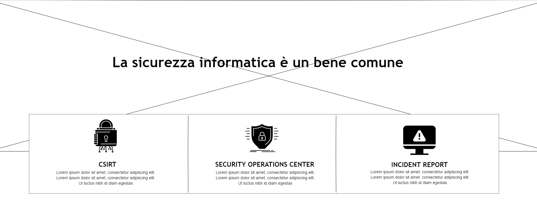 documenti e link di approfondimentoA corredo ed approfondimento del presente documento di progetto si riportano in allegato i seguenti documenti allegati:Riepilogo tabellare dei navigation tree TO BE, dei content types e dell’albero delle categorieFile allegato: CSIRT-Puglia - Info architettura.xlsxProposta di wireframe per la home page: CSIRT-Puglia - Wireframe Home.png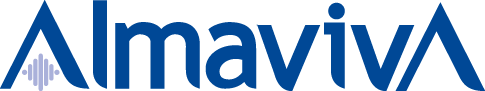 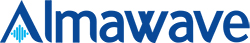 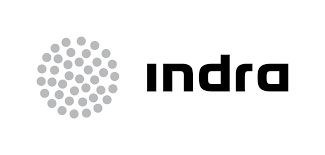 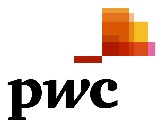 Content TypeNome CTNoteCT_00PaginaCT_01ServizioCT_02Aggiornamenti e documentiCT_03EventoCT_04MultimediaCT_05NotiziaCT_06NormativaNomePagina CT_00DescrizionePagina statica con titolo e area di testo e page builder per main contentPagina statica con titolo e area di testo e page builder per main contentStrutturaCampi presetOpzioni/ValoreStrutturaTitoloTitoloStrutturaArea di testoText area con editorNomeServizio CT_01DescrizioneContenuto per la pubblicazione dei serviziContenuto per la pubblicazione dei serviziStrutturaCampi presetOpzioni/ValoreStrutturaThumbnailImageStrutturaTitoloTextStrutturaData di pubblicazioneDataStrutturaArea videoIframe (embed)StrutturaArea di testoText area con editorStrutturaSpecifiche tecnicheText area con editorStrutturaAllegatiHyperlink (incrementale)StrutturaLink di accessoHyperlinkTassonomieCategorieSecurity Assessment
Vulnerability analisysy
Intrusion detection servicesSecurity Assessment
Vulnerability analisysy
Intrusion detection servicesUtentiNomeAggiornamenti e documenti CT_02DescrizioneContenuto per la pubblicazione e fruizione degli aggiornamenti e documentiContenuto per la pubblicazione e fruizione degli aggiornamenti e documentiStrutturaCampi presetOpzioni/ValoreStrutturaThumbnailImageStrutturaTitoloTextStrutturaData di pubblicazioneDataStrutturaData di aggiornamentoDataStrutturaArea di testoText area con editorStrutturaAllegatiHyperlink (incrementale)TassonomieCategorieMinacce ed agenti di minaccia
Campagne in corso
Vulnerabilità
Exploit 
Indicatori di compromissione (IOC)
Report
PubblicazioniMinacce ed agenti di minaccia
Campagne in corso
Vulnerabilità
Exploit 
Indicatori di compromissione (IOC)
Report
PubblicazioniUtentiNomeEvento                                                               CT_03Evento                                                               CT_03 CT_02DescrizioneContenuto per la fruizione degli eventi formativiContenuto per la fruizione degli eventi formativiStrutturaCampi presetOpzioni/ValoreStrutturaThumbnailImageStrutturaTitoloTextStrutturaData di pubblicazioneDataStrutturaArea di testoText area con editorStrutturaOra e data Data / hhStrutturaContattiTextStrutturaLuogoTextStrutturaMappaiframe (embed)StrutturaPhoto GalleryObject galleryStrutturaAllegatiHyperlink (incrementale)TassonomieCategorieSicurezza delle informazioni
Risk management
Cyber security
Gestione degli incidenti di sicurezzaSicurezza delle informazioni
Risk management
Cyber security
Gestione degli incidenti di sicurezzaUtentiNomeMultimedia                                         CT_04Multimedia                                         CT_04DescrizioneContenuto per la fruizione dei contenuti multimediali della Extranet (video, gallery fotografiche)Contenuto per la fruizione dei contenuti multimediali della Extranet (video, gallery fotografiche)StrutturaCampi presetOpzioni/ValoreStrutturaThumbnailImageStrutturaTitoloTextStrutturaData di pubblicazioneDataStrutturaArea di testoText area con editorStrutturaPhoto GalleryObject galleryStrutturaVideoIframe (embed)StrutturaAllegatiHyperlink (incrementale)TassonomieCategorieInfografiche
videoInfografiche
videoUtentiNomeNotizia                                             CT_05Notizia                                             CT_05DescrizioneContenuto per la fruizione delle notizieContenuto per la fruizione delle notizieStrutturaCampi presetOpzioni/ValoreStrutturaThumbnailImageStrutturaTitoloTextStrutturaData di pubblicazioneDataStrutturaArea di testoText area con editorStrutturaAllegatiHyperlink (incrementale)TassonomieCategorieIstituzionali
Innovazione
Privacy by design
AccessibilitàIstituzionali
Innovazione
Privacy by design
AccessibilitàUtentiNomeNormativa CT_06DescrizioneContenuto per la pubblicazione di normative e regolamentiContenuto per la pubblicazione di normative e regolamentiStrutturaCampi presetOpzioni/ValoreStrutturaThumbnailImageStrutturaTitoloTextStrutturaData di pubblicazioneDataStrutturaData di aggiornamentoDataStrutturaArea di testoText area con editorStrutturaAllegatiHyperlink (incrementale)TassonomieCategorieRegolamenti
Linee guida
Manuale
Indicazioni operativeRegolamenti
Linee guida
Manuale
Indicazioni operativeUtenti